Herbert BeispielmannOnline Marketing Manager................................................................................K O N T A K TBeispielstraße 99, 54321 Neue StadtTelefon:               9876 / 12 34 56E-Mail:   h.beispielmann@mail.deBeruflicher Werdegang................................................................................ 04/2018 - 06/2019STELLENBEZEICHNUNG- Tätigkeiten  - Erfolge - Leistungen................................................................................ 01/2015 - 03/2018STELLENBEZEICHNUNG- Tätigkeiten  - Erfolge - Leistungen................................................................................ 01/2013 - 12/2014STELLENBEZEICHNUNG - Tätigkeiten  - Erfolge - Leistungen................................................................................ 05/2012 - 10/2012STELLENBEZEICHNUNG - Tätigkeiten  - Erfolge - Leistungen nProfil................................................................................ ERFAHRUNGEN ✖ Station a - Weitere Informationen ✖ Station b - Weitere Informationen ✖ Station c - Weitere Informationen................................................................................ PROJEKTE ✖ Projekt a - Weitere Informationen  ✖ Projekt b - Weitere Informationen  ✖ Projekt c - Weitere Informationen ................................................................................  ERFOLGE ✖ Erfolg a - Weitere Informationen ✖ Erfolg b - Weitere Informationen ✖ Erfolg c - Weitere InformationenSprechen Sie mich an!Gerne sende ich Ihnen meine vollständigen Bewerbungsunterlagen zu.Hamburg, 15. Januar 2019Susanne MustermannStudium und Schule................................................................................ 01/2012 - 04/2012 WEITERBILDUNG                   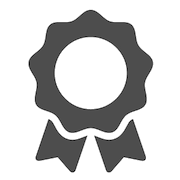  Kurse/Seminar Institut   Erworbene Kenntnisse................................................................................ 08/2007 - 10/2011 STUDIUM                               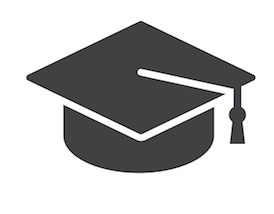 FachHochschuleAbschluss Note................................................................................ 08/2004 - 07/2007 AUSBILDUNG                         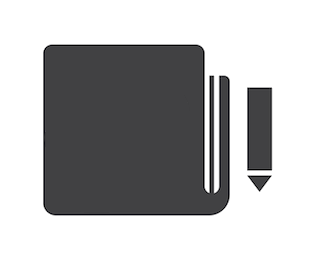  Beruf Ausbildungsbetrieb................................................................................ 08/1991 - 07/2004 SCHULBILDUNG                     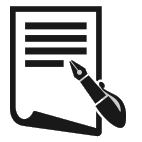  Schulname und Ort? Abschluss Abitur? Referenzen................................................................................>> Ich habe Herbert Beispielmann als überaus kompetenten Mitarbeiter kennengelernt. Er ist zuverlässig, motiviert und überdies noch sehr sympathisch. Ich kann ihn wärmstens weiterempfehlen!Leonard LobGeschäftsführer ABC GmbH................................................................................>> Herbert ist ein Top-Performer! Er würde sicher noch heute bei uns die Fäden im Online Marketing ziehen, wenn er nicht eine neue berufliche Herausforderung angenommen hätte. Jedes Unternehmen, das ihn bekommt, kann sich glücklich schätzen.Heinrich Herrenhausen   Geschäftsführer 123 AG................................................................................>> Herr Beispielmann glänzt durch große Fachkenntnis und Innovationsfreude. Er hat sich als Führungskraft in unserem Unternehmen bewährt. Ich möchte ihn hiermit weiterempfehlen.Susanne Siebentaler Personalchefin XYZ GmbHKontakt................................................................................Besuchen Sie auch meine Profile im Internet - oder lernen Sie mich in einem persönlichen Gespräch kennen:xing.com/hbeispielmann@beispielmannbeispielmann-blog.deSprechen Sie mich an!Gerne sende ich Ihnen meine vollständigen Bewerbungsunterlagen zu.Hamburg, 15. Januar 2019Herbert Beispielmann